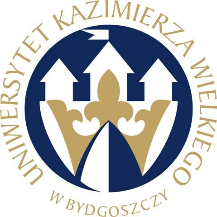 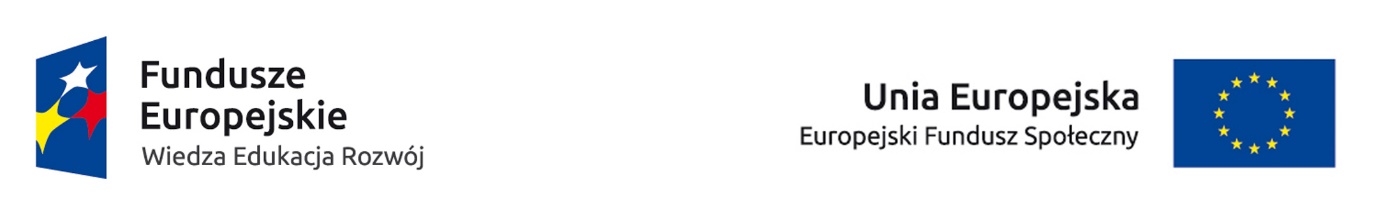 UNIWERSYTET KAZIMIERZA WIELKIEGOW BYDGOSZCZYul. Chodkiewicza 30, 85 – 064 Bydgoszcz, tel. 052 341 91 00 fax. 052 360 82 06NIP 5542647568 REGON 340057695www.ukw.edu.plUKW/DZP-282-ZO-49/2020	Bydgoszcz, dn. 24.08.2020 r.INFORMACJA O WYBORZE OFERTYw TRYBIE Zapytania Ofertowego Uniwersytet Kazimierza Wielkiego w Bydgoszczy z siedzibą przy ul. Chodkiewicza 30, 85-064 Bydgoszcz informuje, iż w wyniku przeprowadzonego Zapytania Ofertowego  Nr UKW/DZP-282-ZO-49/2020 pn. „Dostawa drukarek 3D”, została wybrana następująca oferta: Część 1: oferta nr. 1Wykonawca: Sebastian Mazurek „SEB-COMP”Adres: ul. Kościelna 15A, 07-106 MiedznaCena oferty: 34 317,00 zł bruttoTermin wykonania zamówienia dla poz. 1: 5 dni roboczychTermin wykonania zamówienia dla poz. 2: 5 dni roboczychIlość punktów wg kryteriów: - cena – waga 80% –  80,00 pkt - termin wykonania zamówienia dla poz. 1 – waga 10% – 10 pkt- termin wykonania zamówienia dla poz. 2 – waga 10% – 10 pktRazem:  pkt 100Uzasadnienie wyboru:Oferta firmy „SEB-COM” spełnia wszystkie wymagania i oczekiwania Zamawiającego. Oferta jest najkorzystniejszą ofertą złożoną w postępowaniu. Cena oferty mieści się w kwocie, jaką Zamawiający przeznaczył na realizację zamówienia.Z-ca Kanclerza UKWmgr Mariola Majorkowska